SOUTH EAST WATER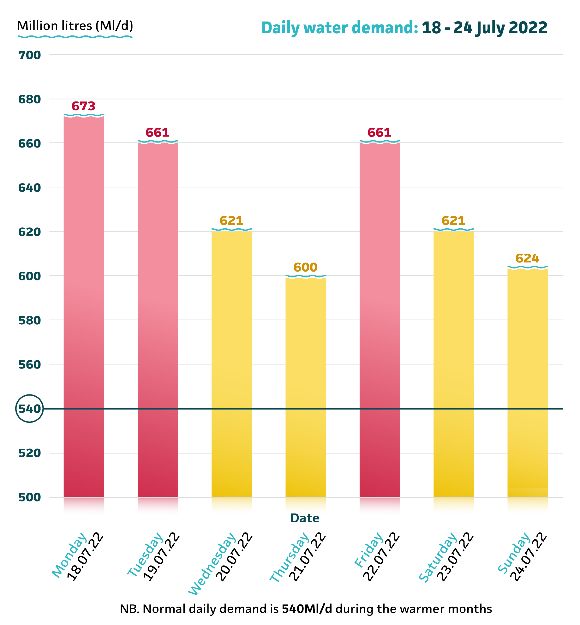 